FOSCHIA & CO Championship Rings2023 slo-pitch ontario Please submit completed order form to foschiaandco@gmail.com.  The TEAM CONTACT will be contacted to verify the order and given a total cost for each ring individually including HST.  Individual E-transfer payments accepted at foschiaandco@gmail.com.  Credit Card payments are accepted but a 3.5% surcharge will be added.  Forward TEAM LOGO file to foschiaandco@gmail.com.  Preferred format is eps, dxf, pdf or high resolution jpg.ADDITIONAL ORDER FORMS CAN BE DOWNLOADED AT www.foschia.ca/spo.Please direct any questions to Ann-Margaret Foschia at foschiaandco@gmail.com.SPO Custom (No Stones)*Ring style shown for example, can be square or roundSPO Custom (No Stones)*Ring style shown for example, can be square or roundSPO Custom Bling (Stones)*Ring style shown for example, can be square or roundSPO Custom Bling (Stones)*Ring style shown for example, can be square or roundSTERLING SILVERWHITE LUSTRESTERLING SILVERWHITE LUSTRE$255$205$290$250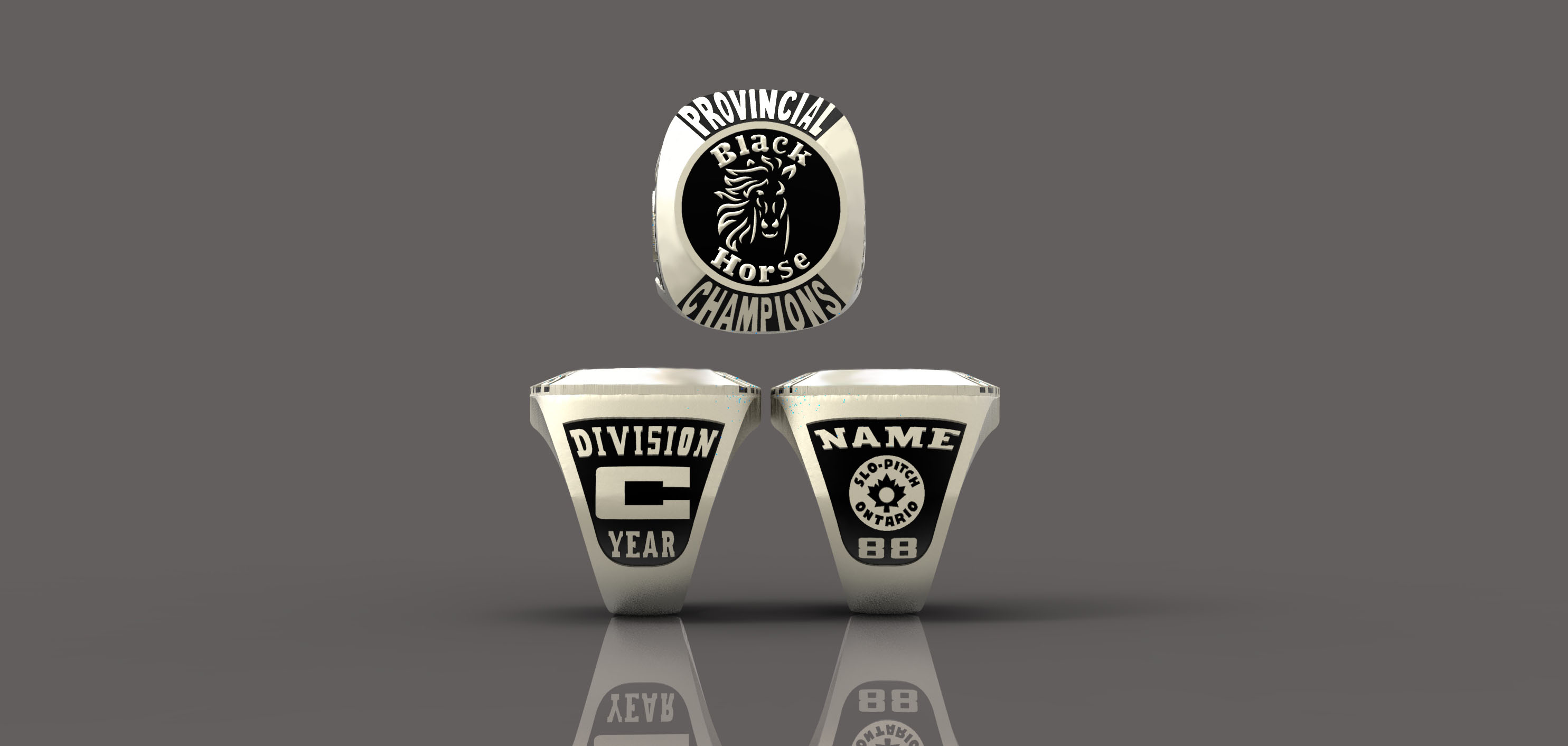 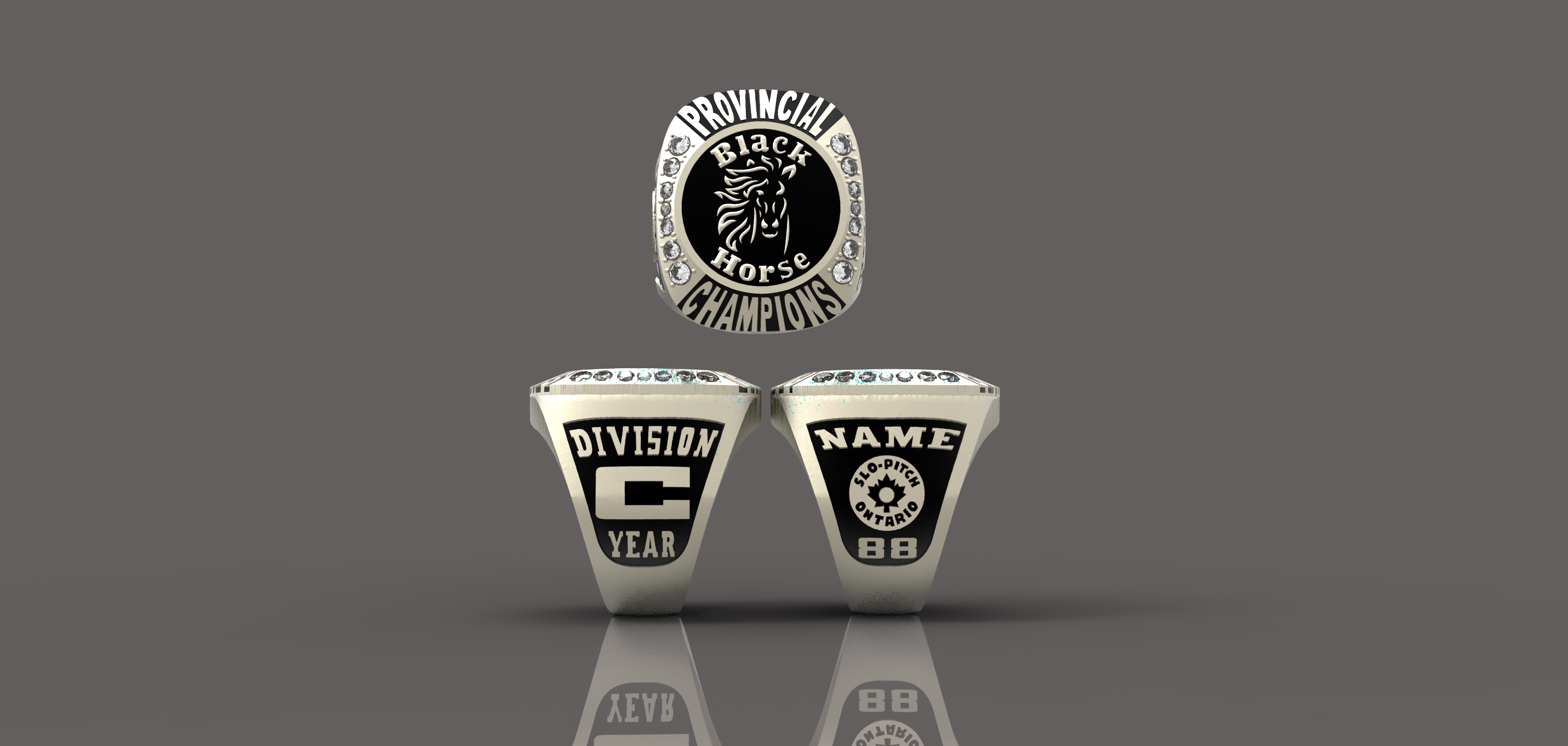 TEAM NAMEDIVISIONDIVISIONDIVISIONTEAM CONTACTCONTACT CELL NUMBERCONTACT CELL NUMBERCONTACT CELL NUMBERCONTACT EMAIL*ALL RINGS SHIPPED TO ONE ADDRESS ONLY**ALL RINGS SHIPPED TO ONE ADDRESS ONLY**ALL RINGS SHIPPED TO ONE ADDRESS ONLY**ALL RINGS SHIPPED TO ONE ADDRESS ONLY**ALL RINGS SHIPPED TO ONE ADDRESS ONLY**ALL RINGS SHIPPED TO ONE ADDRESS ONLY**ALL RINGS SHIPPED TO ONE ADDRESS ONLY**ALL RINGS SHIPPED TO ONE ADDRESS ONLY**ALL RINGS SHIPPED TO ONE ADDRESS ONLY**ALL RINGS SHIPPED TO ONE ADDRESS ONLY**ALL RINGS SHIPPED TO ONE ADDRESS ONLY**ALL RINGS SHIPPED TO ONE ADDRESS ONLY**ALL RINGS SHIPPED TO ONE ADDRESS ONLY*STREET ADDRESS FOR SHIPPINGSTREET ADDRESS FOR SHIPPINGSTREET ADDRESS FOR SHIPPINGCITY /  PROVINCE/  POSTAL CODECITY /  PROVINCE/  POSTAL CODECITY /  PROVINCE/  POSTAL CODENAME ON RINGMAX. 9 CHARACTERSNAME ON RINGMAX. 9 CHARACTERSJERSEY NO.FINGER SIZECustom LOGO WITHSTONES (X)CustomLOGONO STONES (X)CustomLOGONO STONES (X)PAYMENT METHODPLEASE CHECK ONEPAYMENT METHODPLEASE CHECK ONEPAYMENT METHODPLEASE CHECK ONESTERLING SILVER(X)WHITELUSTRE(X)PRICE*Includes HST(OFFICE USE ONLY)NAME ON RINGMAX. 9 CHARACTERSNAME ON RINGMAX. 9 CHARACTERSJERSEY NO.FINGER SIZECustom LOGO WITHSTONES (X)CustomLOGONO STONES (X)CustomLOGONO STONES (X)E-TRANSFERCREDIT CARD(+3.5%)CREDIT CARD(+3.5%)STERLING SILVER(X)WHITELUSTRE(X)PRICE*Includes HST(OFFICE USE ONLY)